ČETRTEK, 17. 12. Dragi učenec!V tabeli boš našel povezave razlage snovi in svoje naloge, ki so podčrtane. Naloge pa bodo potem starši fotografirali in jih poslali po e-pošti.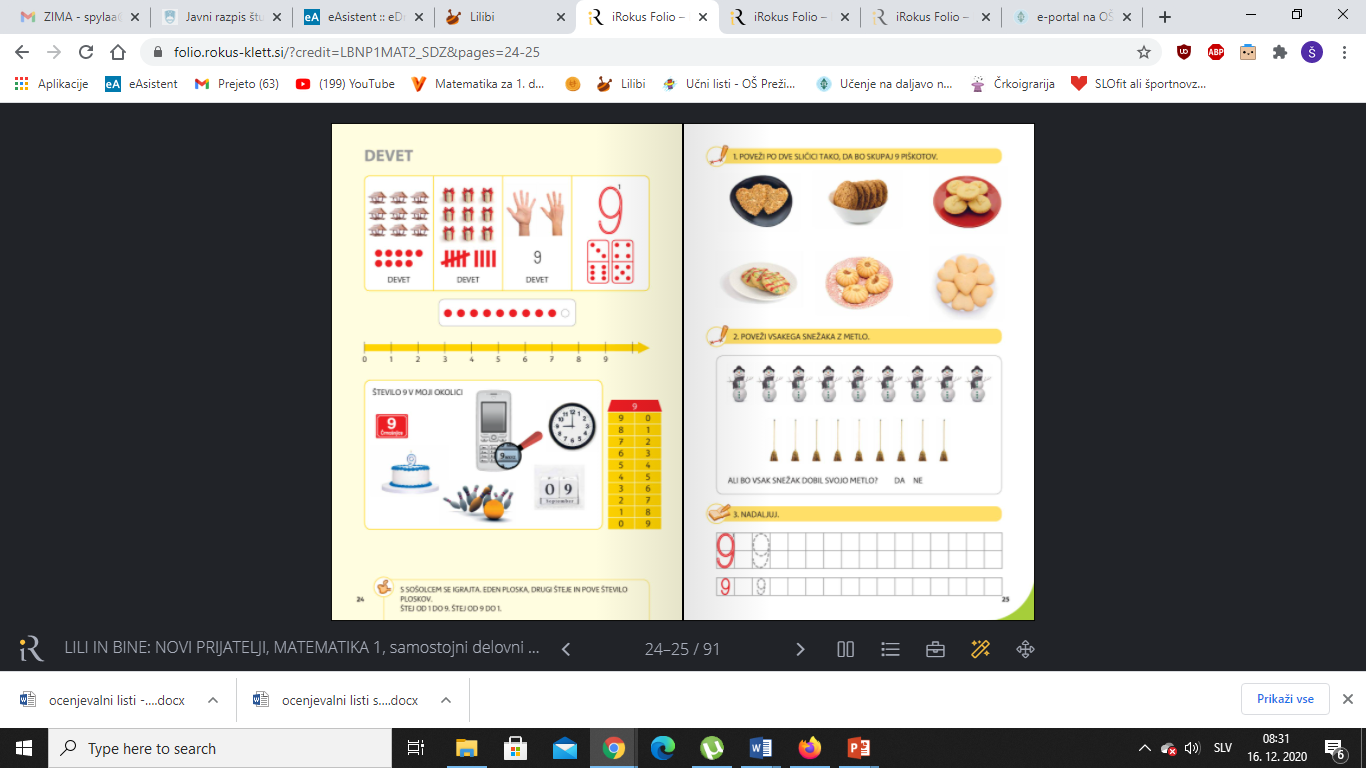 PREDMETNAVODILAOPOMBESLJBRANJEOdpri učbenik na strani 44.Pred tabo je slikopis.Poskusi ga prebrati. Poimenuj kar je na sliki. Npr. Lina ima medveda.MATNARAVNA ŠTEVILA DO 10 – ŠTEVILO 9Najprej ponovimo.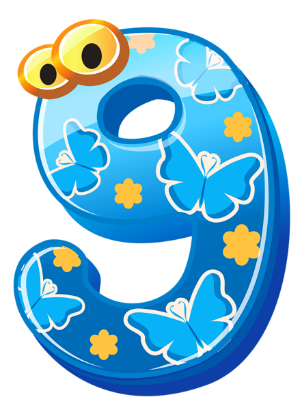 Glasno štej do 9. štej tudi s prsti.Pod tabelo boš našel delovni list s številom 9.Sledi navodilom in reši delovni list.Fotografijo opravljenega dela starši pošljejo po e-pošti.DDPPonovi glasove in črke abecede s pomočjo posnetka. Zraven črke poimenuj tisto kar je na posnetku (naj ti starši pri vsaki črki pritisnejo pavzo – ti pa poimenuj tisto kar je na sliki):https://www.youtube.com/watch?v=6hqB47IZgWw&t=36sSedaj pa še glaskuj vsak glas abecede:https://www.youtube.com/watch?v=epMwHWCot8gPonovi števila od 1 do 10:https://www.youtube.com/watch?v=4q14oJDglc0ŠPOPoišči svojo najljubšo plišasto igračo in se razgibaj z učiteljico Mišo:https://www.youtube.com/watch?v=7VAEIkGmXno&t=28sna spodnji povezavi pa te čaka meditacijska pravljica za lahko noč »Čarobni gozd«. Poslušaš jo lahko tudi pred spanjem:https://www.youtube.com/watch?v=OBVMpKIXqIw&t=28s